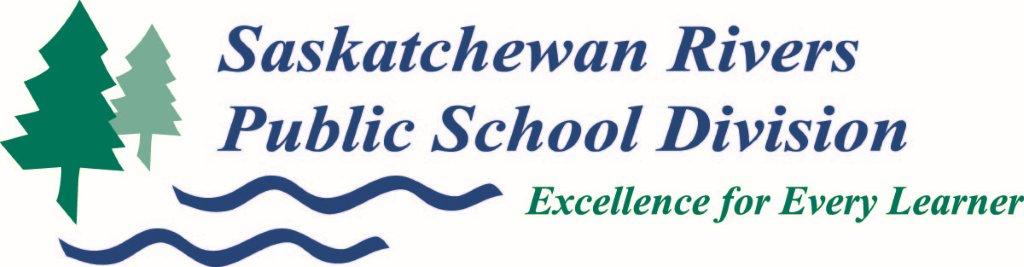 March 17, 2020 Dear Families, We are all aware that the school year has been suspended indefinitely starting this Friday, March 20th. Director Robert Bratvold has sent a letter to parents which can be found on the school division webpage.  What this means for us at WJB is that if parents can keep children home for the “wind down" period of March 17th – 19th, then they must do so, if not, students may come to school as arrangements need to be made. Please notify the school in the usual way if you are keeping your child home. This is not an easy time for any of us, and over the next three school days, we have decided to limit student activities and the spread of germs as much as possible for utmost student and staff safety.  A few other items of note: *Parent-Teacher Interviews are not open to the public. Due to COVID – 19 and Primer Scott Moe’s announcement regarding Saskatchewan Public Schools suspension, Parent-Teacher Interviews will be cancelled until a later date. *The canteen will only sell packaged items – no fresh pizza will be sold. We are sorry for the inconvenience but feel we need to limit as many “outside” things into our building. *Finally, students will bring all their personal belongings home by Thursday, March 19th. If you have kept your child home and you are not ill, you may come to the school to collect your child’s belongings any time during this week before Thursday. Textbooks, library and instruments will remain at school. Over the next few weeks, our school division will be working with the Ministry of Education to clarify any supplemental educational supports or opportunities for students during the time of school closure. We will communicate with our families when we know more. So for now WJB families . . .  be safe; be kind to each other, and take care. Sincerely,  Mr. D. TournierPrincipal 